Главе администрации МР 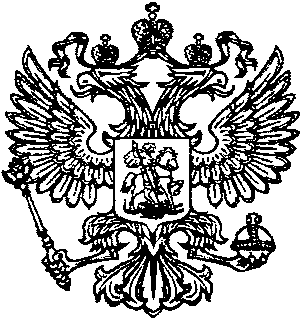 «Тляратинский район»   Раджабову Р.Г.Для опубликования на официальном сайте администрации МР «Тляратинский район»  в рубрике «Прокуратура разъясняет»  направляется статья «Детей-сирот отнесли к категории детей, находящихся в трудной жизненной ситуации».Федеральным законом от 8 июня 2020 г. № 178-ФЗ внесены изменения в статью 1 Федерального закона "Об основных гарантирях прав ребенка в Российской Федерации". Предусматривается отнесение детей-сирот к категории детей, находящихся в трудной жизненной ситуации. Это позволит установить для них дополнительные социальные гарантии и меры социальной поддержки.Прокурор района                                                                                     О.Р. Рамазанов